Запрос о предоставлении информацииПрошу предоставить мне информацию по вопросу ______________________________________________________________________.(тематика запроса)_______________________________________________________________________(указывается вид запрашиваемого документа или излагается просьбапредоставить возможность работы с документами муниципального архивав читальном зале)_____________________________________________________________________________________________(сведения, интересующие заявителя и хронологические рамки запрашиваемой информации)_____________________________________________________________________________________________(в зависимости от содержания запроса заявителем могут быть предоставлены следующие сведения, необходимые для предоставления муниципальной услуги:_____________________________________________________________________________________________об образовании – название и адрес учебного заведения, факультет, даты поступления и окончания учебы;_____________________________________________________________________________________________о стаже работы (службы) – название, ведомственная подчиненность и адрес органа, организации, номер воинской части, время работы (службы), занимаемые должности;_____________________________________________________________________________________________о награждении государственными и ведомственными наградами – название награды, дата награждения, место работы (службы) в период награждения, название организации, представившей к награде, ее ведомственная подчиненность;_____________________________________________________________________________________________(иные сведения, позволяющие осуществить поиск документов, необходимых для исполнения запроса).Форма получения заявителем информации:информационное письмо;архивная справка; архивная выписка; архивная копия;тематический перечень;тематическая подборка; тематический обзор.Количество экземпляров: ________.Укажите способ уведомления о ходе предоставления муниципальной услуги: посредством телефонного звонка;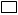  посредством электронной почты;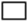  укажите иной способ _____________________________________________.Укажите способ предоставления результата рассмотрения запроса:лично;почтой;электронной почтой;через Единый портал Костромской области;укажите иной способ __________________________________________.Заявителю известно,  что  в  соответствии  с  подпунктом 4 пункта 1 статьи 6  Федерального  закона  от  27.07.2006 № 152-ФЗ «О персональных данных» администрация Кадыйского муниципального района и муниципальный архив  осуществляет обработку персональных данных субъекта персональных данных, указанных  в заявлении, в целях  и объеме, необходимых для предоставления муниципальной услуги.«___» ______________ 20__ г.                                               _________________                      (дата)                                                                                             (подпись)Форма запроса о предоставлении информацииВ отдел по делам архивов администрации Кадыйского муниципального районаот ____________________________________(Ф.И.О. (наименование), место жительства_______________________________________(место нахождения) заявителя, телефон, _______________________________________адрес электронной почты)Документ, удостоверяющий личность ____________________________________________________________________________(номер, кем и когда выдан)